       									ايت ملول في : 07 ابـــريــــــــــــــــــــل 2022											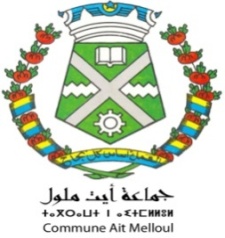 لائحة أعضاء اللجان الدائمة للمجلس الجماعي لأيت ملول.تحيين لائحة أعضاء اللجان الدائمة للمجلس الجماعي لأيت ملول، بعد استقالة السيد محمد ايت بن علي وتعويضه بالعضو الجديد السيد غسان اعميري بقرار التعويض رقم 01/2022 بتاريخ 10 مــــــارس 2022، المتوصل به من الدائرة الحضرية لايت ملول الشرقية.Hh  إماء رئيس مجلس جماعة أيت ملولاللجنةالرئيسملاحظات01لجنة الميزانية والشؤون المالية والبرمجةتبعا للمادة 76 من النظام الداخلي للمجلس، فإن السادة الأعضاء التالية أسماؤهم:بوجمعة بن الشيخعبد العالي ازنكضلم يبادروا لتقديم طلبات الانضمام لأية لجنة إلى حدود تاريخ اليوم.02لجنة المرافق العمومية والخدماتتبعا للمادة 76 من النظام الداخلي للمجلس، فإن السادة الأعضاء التالية أسماؤهم:بوجمعة بن الشيخعبد العالي ازنكضلم يبادروا لتقديم طلبات الانضمام لأية لجنة إلى حدود تاريخ اليوم.03لجنة الشؤون الاقتصادية والاجتماعية والثقافية والرياضية والصحيةتبعا للمادة 76 من النظام الداخلي للمجلس، فإن السادة الأعضاء التالية أسماؤهم:بوجمعة بن الشيخعبد العالي ازنكضلم يبادروا لتقديم طلبات الانضمام لأية لجنة إلى حدود تاريخ اليوم.04لجنة التعمير وإعداد التراب والبيئةتبعا للمادة 76 من النظام الداخلي للمجلس، فإن السادة الأعضاء التالية أسماؤهم:بوجمعة بن الشيخعبد العالي ازنكضلم يبادروا لتقديم طلبات الانضمام لأية لجنة إلى حدود تاريخ اليوم.05لجنة الشراكة والتعاون والإعلام والعلاقات العامة تبعا للمادة 76 من النظام الداخلي للمجلس، فإن السادة الأعضاء التالية أسماؤهم:بوجمعة بن الشيخعبد العالي ازنكضلم يبادروا لتقديم طلبات الانضمام لأية لجنة إلى حدود تاريخ اليوم.